Коректурна таблиця «Звуки природи. Осінь»1           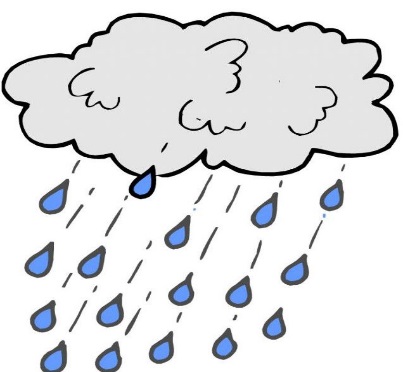 дощ2            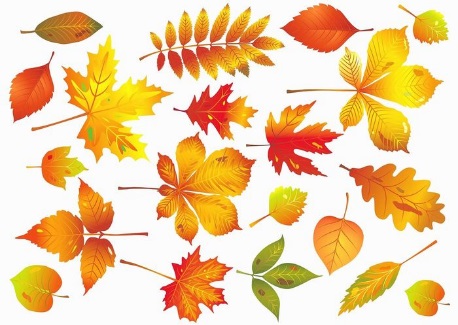 листя3        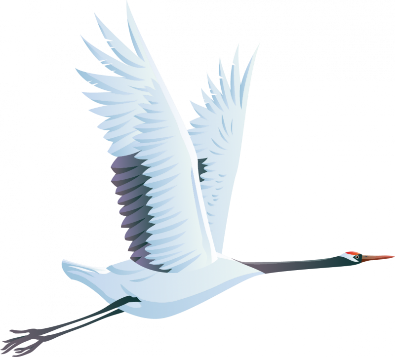 журавель4 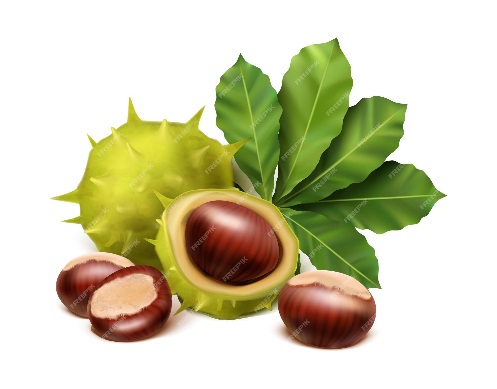 каштани5 вітер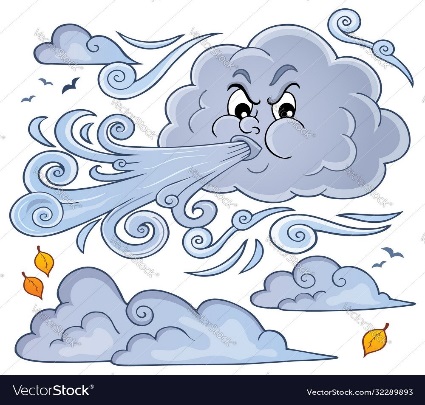 6          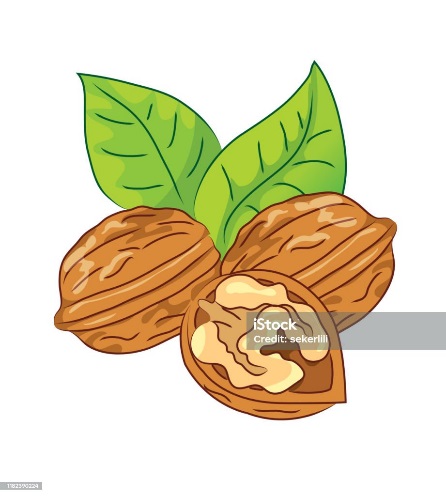              горіхи 7 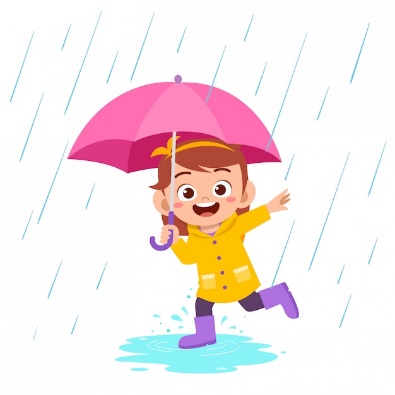 калюжа8           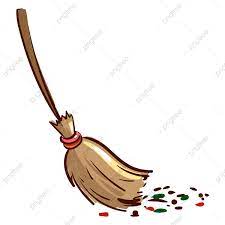 мітла9 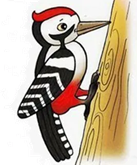 дятел